Об утверждении Порядка получения лицами, замещающими должности муниципальной службы, разрешения заниматься оплачиваемой деятельностью, финансируемой исключительно за счет средств иностранных государств, международных и иностранных организаций, иностранных граждан и лиц без гражданстваВ целях реализации п. 16 ч. 1 ст.14 Федерального закона от 02.03.2007 № 25-ФЗ «О муниципальной службе в Российской Федерации», п. 3 Указа Главы РС(Я) от 14.06.2019 № 598 «О порядке получения лицами, замещающими должности государственной гражданской службы Республики Саха (Якутия), назначаемыми и освобождаемыми Главой РС(Я) и Правительством РС(Я), разрешения заниматься оплачиваемой деятельностью, финансируемой исключительно за счет средств иностранных государств, международных и иностранных организаций, иностранных граждан и лиц без гражданства», глава муниципального образования п о с т а н о в и л:Утвердить Порядок получения лицами, замещающими должности муниципальной службы, разрешения заниматься оплачиваемой деятельностью, финансируемой исключительно за счет средств иностранных государств, международных и иностранных организаций, иностранных граждан и лиц без гражданства. (Приложение).2. Действие настоящего постановления распространяется на муниципальных служащих администраций сельских поселений муниципальных образований в границах Ленского района Республики Саха (Якутия).3.   Признать утратившим силу постановление главы от 08.08.2019 года № 01-03-685/9 «О порядке получения лицами, замещающими должности муниципальной службы в районной администрации, разрешения заниматься оплачиваемой деятельностью, финансируемой исключительно за счет средств иностранных государств, международных и иностранных организаций, иностранных граждан и лиц без гражданства».4.   Настоящее постановление вступает в силу со дня его официального опубликования.5. Главному специалисту управления делами (Иванская Е.С.) опубликовать настоящее постановление в периодическом печатном издании «Бюллетень органов местного самоуправления» и разместить на официальном сайте муниципального образования «Ленский район» Республики Саха (Якутия).6. Контроль исполнения настоящего постановления возложить на заместителя главы - руководителя аппарата администрации по работе с ОМСУ Саморцева Е.Г.	  Глава                                                                                        Ж.Ж. Абильманов                      Приложение                к постановлению главы от«_____»______________г№______________________ПОРЯДОКполучения лицами, замещающими должности муниципальной службы, разрешения заниматься оплачиваемой деятельностью, финансируемой исключительно за счет средств иностранных государств, международных и иностранных организаций, иностранных граждан и лиц без гражданства1.   Настоящий Порядок получения лицами, замещающими должности муниципальной службы (далее - муниципальные служащие), разрешения заниматься оплачиваемой деятельностью, финансируемой исключительно за счет средств иностранных государств, международных и иностранных организаций, иностранных граждан и лиц без гражданства (далее - Порядок), в соответствии п. 16 ч. 1 ст.14 Федерального закона от 02.03.2017 № 25-ФЗ «О муниципальной службе в Российской Федерации» устанавливает процедуру получения муниципальными служащими письменного разрешения представителя нанимателя заниматься оплачиваемой деятельностью, финансируемой исключительно за счет средств иностранных государств, международных и иностранных организаций, иностранных граждан и лиц без гражданства, если иное не предусмотрено международным договором Российской Федерации или законодательством Российской Федерации.2. Муниципальному служащему запрещается заниматься без письменного разрешения представителя нанимателя оплачиваемой деятельностью, финансируемой исключительно за счет средств иностранных государств, международных и иностранных организаций, иностранных граждан и лиц без гражданства, если иное не предусмотрено международным договором Российской Федерации или законодательством Российской Федерации.Нарушение муниципальными служащими установленного запрета является основанием для привлечения к ответственности в соответствии с действующим законодательством Российской Федерации.3. В настоящем Порядке под оплачиваемой деятельностью, финансируемой исключительно за счет средств иностранных государств, международных и иностранных организаций, иностранных граждан и лиц без гражданства, понимается занятие любыми видами деятельности, в том числе научной, преподавательской и иной творческой деятельностью.4. Выполнение оплачиваемой деятельности, финансируемой исключительно за счет средств иностранных государств, международных и иностранных организаций, иностранных граждан и лиц без гражданства, не должно приводить к конфликту интересов или возможности возникновения конфликта интересов при замещении должности муниципальной службы.5. Ходатайство о разрешении выполнять оплачиваемую деятельность, финансируемую исключительно за счет средств иностранных государств, международных и иностранных организаций, иностранных граждан и лиц без гражданства (далее - ходатайство) составляется муниципальным служащим в письменной форме согласно приложению N 1 к настоящему Порядку, заверяется личной подписью с указанием даты оформления и представляется Главе муниципального образования, являющегося представителем нанимателя в отношении муниципального служащего, до начала выполнения оплачиваемой деятельности, финансируемой исключительно за счет средств иностранных государств, международных и иностранных организаций, иностранных граждан и лиц без гражданства.6. Лицо, ответственное за работу по профилактике коррупционных и иных правонарушений в администрации муниципального образования по поручению Главы муниципального образования:1) регистрирует ходатайство в день его поступления в журнале регистрации ходатайства муниципального служащего о разрешении выполнять оплачиваемую деятельность, финансируемую исключительно за счет средств иностранных государств, международных и иностранных организаций, иностранных граждан и лиц без гражданства (далее - журнал регистрации), по форме согласно приложения N 2 к настоящему Порядку. По просьбе муниципального служащего ему выдается копия ходатайства (или второй экземпляр) с отметкой о регистрации. Журнал регистрации должен быть пронумерован, прошнурован и скреплен печатью муниципального образования;2) рассматривает поступившее ходатайство на предмет наличия конфликта интересов или возможности возникновения конфликта интересов при замещении должностей муниципальной службы в течение семи рабочих дней со дня регистрации в журнале регистрации;3) представляет Главе муниципального образования ходатайство с мотивированным заключением. В случае наличия конфликта интересов ответственное лицо в своем мотивированном заключении предлагает Главе муниципального образования рассмотреть ходатайство, мотивированное заключение и иные документы, полученные при рассмотрении данного ходатайства, на заседании Комиссии по соблюдению требований к служебному поведению муниципальных служащих и урегулированию конфликта интересов (далее - комиссии);4) уведомляет муниципального служащего о принятом Главой муниципального образования и (или) Комиссией решении в течение трех дней со дня принятия решения.7. Глава муниципального образования после получения ходатайства и мотивированного заключения принимает одно из следующих решений:а) удовлетворяет ходатайство муниципального служащего;б) передает ходатайство на рассмотрение Комиссии.8. Комиссия рассматривает направленное ходатайство и принимает по нему решение в порядке, установленном действующим законодательством.Нначальник правового отдела                                                      О.Н. СимоноваПриложение N 1к Порядку получения лицами, замещающими должности муниципальной службы разрешения заниматься оплачиваемой деятельностью, финансируемой исключительно за счет средств иностранных государств, международных и иностранных организаций иностранных граждан и лиц без гражданства                                        Главе МО «____________________________»                                      ______________________________________          от ____________________________________                                     ______________________________________          (должность, фамилия, инициалы)ХОДАТАЙСТВОмуниципального служащего о разрешениивыполнять оплачиваемую деятельность, финансируемуюисключительно за счет средств иностранных государств,международных и иностранных организаций,иностранных граждан и лиц без гражданства    В соответствии с п. 16 ч. 1 ст.14 Федерального закона от 02.03.2017 № 25-ФЗ «О муниципальной службе в Российской Федерации» прошу   разрешить мне выполнять оплачиваемую деятельность, финансируемую   исключительно   за счет средств иностранных государств, международных и иностранных организаций, иностранных граждан и лиц без гражданства, с "__" ________ 20__ года: _________________________________________________________ (сведения о деятельности, которую намерен выполнять муниципальный служащий)__________________________________________________________________            (за счет каких средств финансируется деятельность)__________________________________________________________________     (наименование иностранных государств, международных и иностранных      организаций, данные иностранных граждан и лиц без гражданства)    __________________________________________________________________(срок, в течение которого будет осуществляться соответствующая                                деятельность)__________________________________________________________________                 (предполагаемый график выполнения работы)    Выполнение указанной деятельности не повлечет за собой конфликта интересов.  При выполнении указанной работы обязуюсь соблюдать требования, предусмотренные  статьями  14  и  14.2 Федерального закона от 02.03.2017 № 25-ФЗ «О муниципальной службе в Российской Федерации».____________________                                             _____________________________         (подпись)                                                           (расшифровка подписи)"___" __________ 20___ г.Приложение N 2к Порядку получения лицами, замещающими должности муниципальной службы разрешения заниматься оплачиваемой деятельностью, финансируемой исключительно за счет средств иностранных государств, международных и иностранных организаций иностранных граждан и лиц без гражданстваЖУРНАЛрегистрации ходатайства муниципального служащего о разрешении выполнять оплачиваемую деятельность, финансируемую исключительно за счет средств иностранных государств, международных и иностранных организаций,иностранных граждан и лиц без гражданстваМуниципальное образование«ЛЕНСКИЙ РАЙОН»Республики Саха (Якутия)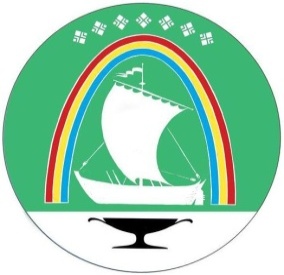 Саха Өрөспүүбүлүкэтин «ЛЕНСКЭЙ ОРОЙУОН» муниципальнайтэриллиитэПОСТАНОВЛЕНИЕ                  УУРААХг. Ленск                      Ленскэй кот «12» _сентября_2023 года                                        № __01-03-534/3___от «12» _сентября_2023 года                                        № __01-03-534/3___Номер,дата ходатайстваСведения о муниципального служащем, направившем ходатайствоСведения о муниципального служащем, направившем ходатайствоСведения о муниципального служащем, направившем ходатайствоСведения о муниципального служащем, направившем ходатайствоКраткое содержание ходатайстваФ.И.О. лица,принявшегоходатайствоНомер,дата ходатайстваФ.И.О.Документ, удостоверяющий личность (паспорт гражданина Российской Федерации; служебное удостоверение)ДолжностьНомертелефонаКраткое содержание ходатайстваФ.И.О. лица,принявшегоходатайство